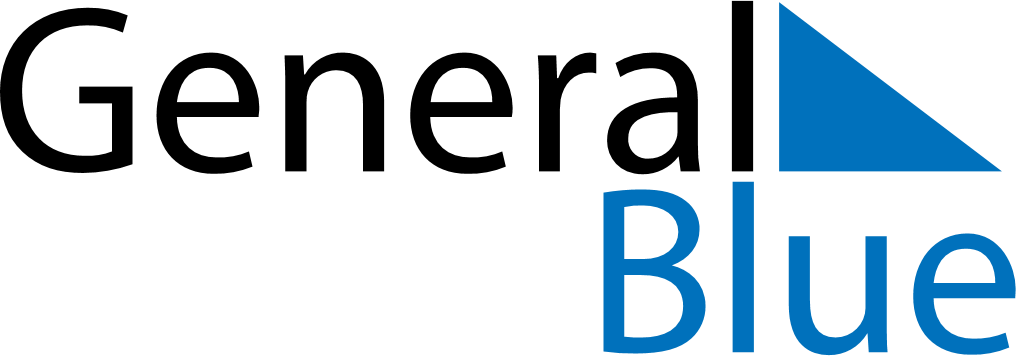 Quarter 4 of 2025ColombiaQuarter 4 of 2025ColombiaQuarter 4 of 2025ColombiaQuarter 4 of 2025ColombiaQuarter 4 of 2025ColombiaOctober 2025October 2025October 2025October 2025October 2025October 2025October 2025MONTUEWEDTHUFRISATSUN12345678910111213141516171819202122232425262728293031November 2025November 2025November 2025November 2025November 2025November 2025November 2025MONTUEWEDTHUFRISATSUN123456789101112131415161718192021222324252627282930December 2025December 2025December 2025December 2025December 2025December 2025December 2025MONTUEWEDTHUFRISATSUN12345678910111213141516171819202122232425262728293031Oct 13: Columbus DayNov 3: All Saints’ DayNov 17: Independence of CartagenaDec 8: Immaculate ConceptionDec 25: Christmas Day